Τρίτη 17 Σεπτεμβρίου 2019Εβδομαδιαία ανασκόπηση - Weekly reviewΗ Ε.Σ.Α.μεΑ. ενημερώνει09.09.2019 Στην υπουργό Παιδείας για τις τοποθετήσεις των εκπαιδευτικών ΑμεΑ μακριά από τον τόπο κατοικίας τουςΗ Ε.Σ.Α.μεΑ. απέστειλε έγγραφο στο υπουργείο Παιδείας με το οποίο τονίζει ότι κρίνεται απαραίτητο κατά την τοποθέτηση σε σχολική μονάδα των εκπαιδευτικών με αναπηρία ή χρόνια πάθηση ή των εκπαιδευτικών που προστατεύουν άτομο με αναπηρία, να λαμβάνεται υπόψη και ο τόπος κατοικίας τους, καθώς και να μην τοποθετούνται σε πολλαπλές σχολικές μονάδες, λόγω δυσκολιών μετακίνησης που μπορεί να αντιμετωπίζουν ή επιβάρυνση της υγείας τους.10.09.2019 5ο Δελτίο του Παρατηρητηρίου της Ε.Σ.Α.μεΑ.: Στοιχεία για την Εκπαίδευση των μαθητών με αναπηρία ή/ και ειδικές εκπαιδευτικές ανάγκες- Μονόδρομος η ριζική αναδιοργάνωση90.743 οι μαθητές με αναπηρία ή/και ειδικές εκπαιδευτικές ανάγκες το σχολικό έτος 2017-2018- 6,3% των μαθητών της χώρας57.3% των μαθητών με αναπηρία ή/και ειδικές εκπαιδευτικές ανάγκες στα γενικά σχολεία δεν λαμβάνουν εξειδικευμένη υποστήριξη, παρά υποστηρίζονται μόνο από τον εκπαιδευτικό της γενικής τάξηςΣτη δευτεροβάθμια δε μόνο 1 στους 10 λαμβάνει εξειδικευμένη υποστήριξηΤο 35% των μαθητών των τμημάτων ένταξης έχουν τοποθετηθεί χωρίς καμία αξιολόγηση από διαγνωστικό φορέαΜόλις το 7% των μαθητών με αναπηρία ή/και Ε.Ε.Α. υποστηρίχθηκε με παράλληλη στήριξη, από τους οποίους 8 στους 10 για λιγότερο από 20 ώρες την εβδομάδα12.09.2019 Συγχαρητήρια στον Μ. Σχοινά- Ομιλία Ι. Βαρδακαστάνη στη Διακομματική Ομάδα για την Αναπηρία στο ΕυρωκοινοβούλιοΤα θερμά της συγχαρητήρια και τις ευχές της για μια θητεία γεμάτη επιτυχίες, που θα υπερασπίζεται επιτυχώς τα δικαιώματα των ευπαθών ομάδων και χωρίς κλυδωνισμούς, απευθύνει η Ε.Σ.Α.μεΑ. στον νέο αντιπρόεδρο της Κομισιόν Μαργαρίτη Σχοινά, πρώτο Έλληνα που αναλαμβάνει τέτοια θέση. Παράλληλα, στο Ευρωκοινοβούλιο απευθύνθηκε στις 11 Σεπτεμβρίου ο πρόεδρος της Ε.Σ.Α.μεΑ. με την ιδιότητα του προέδρου του EDF Ιωάννης Βαρδακαστάνης για την ανασύσταση του προεδρείου της Διακομματικής Ομάδας για την Αναπηρία, κατά τη νέα περίοδο μετά τις Ευρωεκλογές του Μαΐου.13.09.2019Υπάρχει και εθνικός νόμος και Οδηγία της ΕΕ για την Προσβασιμότητα: θα τηρηθούν;Η υποχρέωση της διασφάλισης της προσβασιμότητας στα άτομα με αναπηρία κτιρίων ορισμένων χρήσεων πηγάζει από τον Νέο Οικοδομικό Κανονισμό (άρθρο 26, παράγρ.4) και θεσπίστηκε το 2012. Θεσπίστηκε εν μέσω οικονομικής κρίσης και το κράτος δεν τήρησε την νομοθετημένη δέσμευσή του, με την ευθύνη όλων των κυβερνήσεων μέχρι σήμερα.13.09.2019 Στον Κ. Καραμανλή ο Ι. Βαρδακαστάνης με αντιπροσωπεία της Ε.Σ.Α.μεΑ.Αντιπροσωπεία της Ε.Σ.Α.μεΑ. συναντήθηκε με τον υπουργό Μεταφορών και Υποδομών Κ. Καραμανλή και κατέθεσε αναλυτικά υπομνήματα με τα αιτήματα του αναπηρικού κινήματος. European Disability Forum 13.09.2019 Photo competition deadline extended to 30th of September!Open to all EU/EEA citizens and residents, no entry fee.Theme: Reclaiming your rightsTo enter, submit the following to naomi.mabita@edf-feph.org :A high resolution photo. Allowed: editing, filters, camera built-in effects. Not allowed: Collages (more than one photo), watermarks, text, or other elements added to the photo.A short description in English including the author’s name, and the city and country where the photo was taken.A signed copy of the Rights Authorization (available in link below). Two signatures are needed, one from the person who took the picture and one from the person(s) appearing IN the pictureInternational Disability Alliance13.09.2019 In case you missed it... We are pleased to announce that the webpage marking the celebration of 20 years of IDA is live!In 2019, the International Disability Alliance celebrates its 20th year of existence. Recognizing the progress that has been made to date in the advancement of the rights of persons with disabilities, IDA organized a side-event under the auspices of the 12th Session of the Conference of States Parties to the CRPD. Ακολουθείστε την Ε.Σ.Α.μεΑ. στα social mediahttps://www.facebook.com/ESAmeAgr/https://twitter.com/ESAMEAgrYoutube ESAmeAGrΙστοσελίδα www.esamea.gr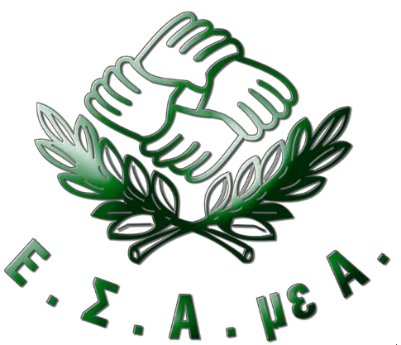 